Les bienfaits du massage du ventre : Ce massage des organes internes est recommandé en cas :

- de constipation, de ballonnements, de crampes abdominales
- de surpoids, dû à une mauvaise alimentation
- de douleurs dorsales dues à une mauvaise position
- d'états de stress et d'anxiété
- de migraines, insomnies
- mauvaise humeur, idées noires
- le manque d'énergie, de fatigue chroniqueProgramme massage Abdominal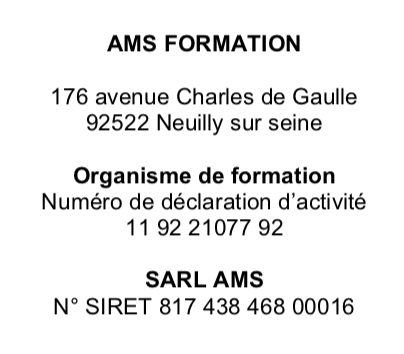 Intitulé de la formationMassage Abdominale J1 Accueil et présentation de la formationThéorie Rappels - Le ventre, anatomie physiologie, énergétique – Précisions sur la colonne vertébrale et l'innervation neurovégétative. La respiration : rôle du diaphragme. Les organes, le stress et les émotions. Présentation des cartes réflexes,     Préparation du praticien, la respiration, le training énergie, Pratique (Travail en binôme et en alternance)Démonstration des techniques de libération du bloc thoracique et assouplissement vertébralTechniques de libération du bloc thoracique et assouplissement vertébral. L'abord viscéral Stimulation des points Shu du dos Déjeuner09:0009:3010h3010h4513h00Reprise formation :Réflexologie :  Abord des voies reflexes des pieds, des mains, du visage en lien direct avec les organes  Techniques réflexes : Libérer le ventre à distance. Savoir utiliser les points réflexes utiles du visage, des pieds et des mains.  Ateliers pratiques de réflexologie en lien avec le ventre.   Techniques de manipulation tissulaire et de mobilisation des organes : Spirales, Cercles, ramassages, vibrations, oscillations. .  Techniques de pompage et de libération des cadrans costaux et iliaques (Présentation des différents modes de pompage).  Repérage et stimulation des points maîtres. Techniques de libération du Diaphragme14:0015:0017:00Fin de journée : DébriefingJ2 Débriefing J1 Reprise des éléments du massage abdominal de J1 Mise en place générale des enchainements et du timing, . Les techniques de mobilisation viscérale de la superficie à la profondeur : (inspiré du Chi Nei Tsang). Bercements, vibrations, ébranlements, pressions dynamiques, crochetages..  "Ouverture de la porte des vents.  . Le Hara et les zones réflexes / Techniques de stimulation des zones réflexes.  Harmonisation du Hara, Moyens ; Doigts, paume, pouce, coude, avant-bras. Placements, gestuelles, rythmes, . .Démonstrations puis restitution des techniques en ateliers09:00   13h00Déjeuner Réflexologie abdominale : Du visage au ventre : Relaxation et libération émotionnelle. Démonstrations et applications pratiques des techniques sur le foie, le colon, la rate, les poumons, l'estomac, les reins, etc.,   Les techniques de mobilisation viscérale de la superficie à la profondeur Mise en place de séquences en réponses aux troubles fonctionnels à visés :   Antispasmodique - douleurs lombaires – stress – constipation – fatigueRestitution des techniques.  Organisation générale du massage du ventre : Mise en place de la progression des séquences     Restitution du protocole Groupe 1Restitution du protocole Groupe 2       14:0017:00Fin de formation : Débriefing